GOSPODINJSTVO – pomoč pri hišnih opravilih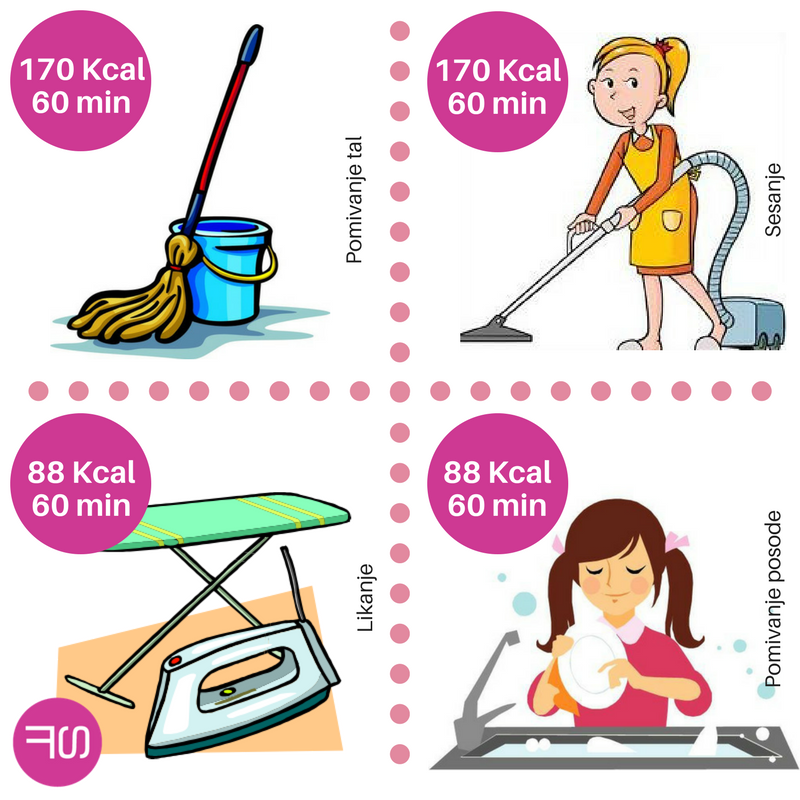 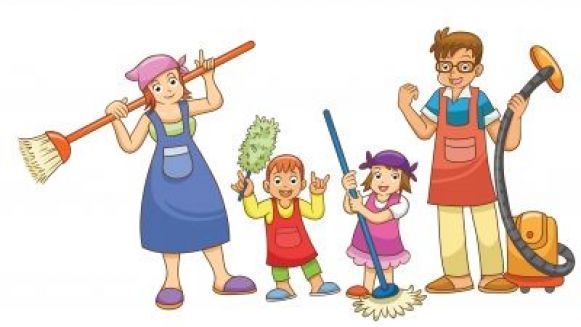 